ПРАВИЛА ПРОВЕДЕНИЯ АКЦИИ «Выгода до 71% на коллекцию сумок и аксессуаров европейского бренда Slazenger™»Наименование и организатор Акции.Настоящая Акция под наименованием «Выгода до 71% на коллекцию сумок и аксессуаров европейского бренда Slazenger™» (далее - Акция) является акцией, направленной на стимулирование продаж топлива и сопутствующих товаров на АЗК «Роснефть» и «ТНК», расположенных на территории Российской Федерации. Акция не является лотереей и проводится в соответствии с настоящими условиями (далее - «Правила»).Организатором Акции является ООО «КЛР» (далее - Организатор»). Сведения об Организаторе Акции:Организатор Акции: Период проведения акции: с «01» сентября 2018г.  по «31» октября 2018г.  при этом:с «01» сентября 2018г.  по «31» октября 2018г. выдаются фишки и буклеты;с «01» сентября 2018г. по «31» октября 2018г. предоставляются скидки на товар, участвующий в Акции. Территория проведения акции: Акция проводится на АЗК Компании Роснефть под брендами Роснефть и ТНК, расположенных на территории города Москвы, Московской, Воронежской, Тульской, Липецкой и Архангельской областей.  Адреса АЗК, где можно получить буклет и фишки для участия в акции, указаны в Приложении №1 к настоящим Правилам проведения Акции. Адреса АЗК, где можно приобрести акционный товар,  указаны в Приложении  №1 к настоящим Правилам проведения Акции. Телефон «горячей линии»: 8-800-555-07-88,звонки принимаются  в будние дни с 9:00 до 18:00 (время московское).Порядок участия в Акции:4.1. Для того чтобы стать участником Акции (далее - «Участник (и)»), необходимо: при первой покупке топлива и/или сопутствующих товаров в период проведения акции на сумму от 400 руб. включительно получить буклет участника и 1 (одну) фишку. Далее при покупках топлива и/или сопутствующих товаров фишки выдаются за каждые 400 руб. в чеке;4.2. Продолжать совершать транзакции (приобретать топливо и/или сопутствующие товары) в соответствии с условиями Акции и собирать в буклет фишки, которые выдает сотрудник АЗК после совершения каждой транзакции.4.3. Количество товаров, участвующих в акции, ограничено (Правила проведения рекламной акции). Изображение товара в рекламных материалах может отличаться от внешнего вида акционного товара, представленного в продаже. Список артикулов товаров, участвующих в акции, а также адреса магазинов, в которых можно приобрести товар, указаны в Приложениях     № 1 и 2 к настоящим Правилам.4.4. Для участия в Акции учитываются наличная оплата и оплата по банковской, топливной карте. 4.5. При оплате топливными картами за один кассовый чек выдается не более 10 фишек.Порядок информирования участников Акции об условиях Акции «Выгода до 71% на коллекцию сумок и аксессуаров европейского бренда Slazenger™»5.1. Участники Акции информируются об условиях ее проведения из следующих источников:По телефону «горячей линии»: 8-800-555-07-88 (звонок по России бесплатный) в будние дни с 9:00 до 18:00 (время московское).На Интернет-сайте: www.rosneft-azs.ru ;На АЗК «Роснефть», участвующих в Акции. Права и обязанности Участника и Организатора Акции6.1. Права и обязанности Участника:6.1.1. Участники Акции вправе получать информацию о сроках и правилах Акции.6.1.2. Участники Акции вправе требовать выдачи фишек в случае выполнения ими условий Акции. 6.1.3. Участники Акции обязаны выполнять все действия, связанные с участием в Акции, указанные в настоящих Правилах, в установленные настоящими Правилами сроки.6.1.4. Приняв участие в Акции, Участник подтверждает свое согласие с настоящими Правилами Акции.6.2. Права и обязанности Организатора:6.2.1. Организатор оставляет за собой право по своему усмотрению отменить проведение Акции и нести все предусмотренные права и обязанности по выдаче фишек до приостановки\отмены Акции. О приостановке\отмене Акции Организатор уведомляет Участников путем размещения информации о приостановке\отмене Акции на всех источниках информации, указанных в п. 5.1 настоящих Правил. 6.3 Организатор не несет ответственности за:6.3.1. Неисполнение (несвоевременное исполнение) Участниками своих обязанностей, предусмотренных настоящими Условиями или условий участия в Акции.6.3.2. Приостановка или досрочное прекращение проведения Акции не освобождает Организатора от необходимости выдачи фишек до момента размещения Организатором уведомления о приостановке/прекращении Акции.Приложение №1к Правилам проведения АкцииАдреса АЗК Роснефть, где можно получить фишки  и буклеты для участия в акции «Коллекция сумок и аксессуаров Slazenger™ со скидкой до 71%»: г. МОСКВА И МОСКОВСКАЯ ОБЛАСТЬАРХАНГЕЛЬСКАЯ ОБЛАСТЬЛИПЕЦКАЯ ОБЛАСТЬВОРОНЕЖСКАЯ ОБЛАСТЬТУЛЬСКАЯ ОБЛАСТЬ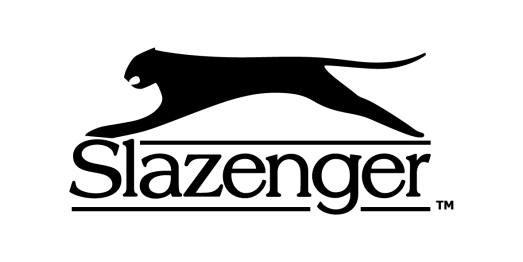 Информация об акционном товаре Товар, отмеченный товарным знаком Slazenger*, в течение почти 150 лет занимает лидирующие позиции в международном спорте. Под этим брендом производится качественная экипировка для профессиональных спортсменов. Философия бренда Slazenger отражает три основные ценности, которые спортсмены требуют от продукта:• Способность влиять на результат• Точность выполнения задач• Достижение успехаПриложение №2к Правилам проведения АкцииПолное наименование организацииОбщество с ограниченной ответственностью «Ключ к лояльности в ритейле Интернешнл»Краткое наименование организацииООО «КЛР»Юридический адрес. Москва, ул. Верейская, д. 17Фактический адрес. Москва, ул. Верейская, д. 17,  офис 415Телефон /факс+ 7 495 644 32 31/+ 7 495 644 32 31Генеральный директор (ФИО)Бондурянский Евгений ДавидовичОГРН1137746719835ИНН7731452742КПП773101001ОКПО17978359ОКАТО45268569000Применяемая система налогообложения:  общий режим налогообложенияРод деятельностиОптовая торговля товарами народного потребленияБанковские реквизиты:Р/с 40702810401400005306АО "АЛЬФА-БАНК" г. МоскваК/с 30101810200000000593 БИК 044525593п/п№АЗКАдрес АЗК465MR007Московская область, Ленинский р-н, в районе 25 км Симферопольского шоссе  (правая сторона)466MR008Московская область, Ленинский р-н, в районе 25 км Симферопольского шоссе  (левая сторона)467MR085Московская область, Одинцовский р-н, дер. Капань,  84 км Минского шоссе, строение 1468MR086Московская область, Одинцовский р-н, дер. Капань, 84 км Минского  шоссе, строение 2469MR032Московская область, Раменский район, дер. Никитское, 79 км Автодороги Москва-Рязань "Урал"470MR073Московская область, Истринский район, Лучинский с.о., 59 км а/м "Балтия"471MR074Московская область, Истринский район, Лучинский с.о., 59 км а/м "Балтия"472MR088Московская область, г. Пушкино, 35 км Ярославского шоссе, слева  473MR070Московская область,  Рузский р-н,  Старорузский с/о, д., Нестерово474MR093Московская область, Сергиево-Посадский муниципальный район, сельское поселение Березняковское, 81-й км автодороги М-8 "Холмогоры", справа475MR091Московская область, Сергиево-Посадский муниципальный район, сельское поселение Березняковское, 81-й км автодороги М-8 "Холмогоры", слева476MR044г. Москва, ул. Минская, домовладение 2А477MR030Московская область, Подольский р-н., Лаговский с.о., вблизи дер. Алтухово             (50 км.а/д "Москва-Крым")478MR107Московская область, Истринский район, гор. п. Дедовск, д. Талицы479MR067Московская область, Истринский район, г. Дедовск, 36-й км Волоколамского шоссе, 48 квартал Дедовского лесничества480MR058г. Москва, ул. Марьинский парк, вл. 53481MR029Московская область, Подольский р-н., Стрелковский с.о., вблизи д. Ивлево,             34 км. автодороги "Крым"482MR064Московская область, Истринский район, г. Дедовск, ул. 1-я Волоколамская, д. 60483MR028г. Москва, ул. Академика Королева, д. 12А484MR116Московская область, Раменский р-н, с/п Сафоновское, 2 км Донинского шоссе485MR012г. Москва, ул. Айвазовского, вл.2А486MR117Московская область, Пушкинский р-н, 40 км Ярославского шоссе487MR102Московская область, Солнечногорский район, Андреевский с.о., п. Андреевка, АЗС488MR025Московская область, Мытищинский район, Сгонниковский с.о., д. Челобитьево, ул. Шоссейная, д. 1489MR026Московская область, г. Серпухов, ул. Ворошилова, д. 184490MR080Московская область, г. Мытищи, Ярославское шоссе , д. 141491MR065г. Москва, Волоколамское шоссе, д. 79492MR083г. Москва, Кавказский б-р, вл. 49493MR114Московская область, Раменский район, 45 км Новорязанского шоссе (справа)494MR100Московская область, г. Талдом, ул. Кустарная495MR009г. Москва, ул. Матвеевская, вл. 7, стр. 1496MR057г. Москва, Рязанский пр-т, вл. 26, корп. 2497MR049г. Москва, ул. Академика Скрябина, д.11498MR068Московская область, г. Истра, ул. Юбилейная, АЗС499MR078Московская область, г. Мытищи, пр-т Олимпийский, д. 38а 500MR089Московская область, Сергиево-Посадский муниципальный район, г. Сергиев Посад,  Московское шоссе, д. 58а501MR090Московская область, Сергиево-Посадский муниципальный р-н, г. Сергиев Посад, Ярославское шоссе, д. 1б502MR104Московская область, Луховицкий район, 124 км автодороги М-5 "Урал"503MR092Московская область, г. Дубна, Дмитровское шоссе, д. 4504MR087Московская область, г. Ивантеевка, Ивантеевское шоссе, д. 3 505MR101Московская область, Раменский район, д. Трошково, 70 км Егорьевского шоссе506MN036Московская область,  Солнечногорский район, д/о Лесной, 68 км а/д " Москва-Санкт-Петербург"507MJ040 г. Москва, Варшавское шоссе, владение 179, стр. 1508MJ053 г.Реутов, а/д Москва-Нижний Новгород,  д. 17509MJ056Московская область,  г. Мытищи, ул. Трудовая, д. 31510MJ029 Московская область, Солнечногорский р-н, д.Черная Грязь, 32км  а/д "Россия"  (слева)511MN014г Москва, Каширское шоссе, д.61, корп. 5   512RR119Московская область, Луховицкий район, д. Врачово, 142 км  автодороги "Урал" справа513MJ073Московская область, Одинцовский р-н, 36-й км. а/д М-1 "Беларусь", стр.1,                 д. Ликино514RR120Московская область, Луховицкий район, в районе д. Врачево, 143км а/д М5, слева515MJ067Московская область, Наро-Фоминский р-н, 58-й км Киевского шоссе, у п.Рассудово516MJ095Московская область, Мытищинский р-н, д. Красная Горка, Рогачевское шоссе, д.2А517MN011Московская область, Ленинский р-н, д. Картмазово, 23-й км Киевского шоссе,   а/д "Украина"(слева)518MN013 Московская область, Ленинский р-н, 23-ий км Киевского шоссе,                                а/д "Украина"(справа)519MJ075Московская область, 23-й км. Минского ш., д. Вырубово, слева520MJ076 Московская область, 23-й км. Минского ш., д. Вырубово, справа521MJ062 г. Москва, пер. ул. Обручева с ул. Академика Волгина522MJ202 Московская область, Балашихинский район, 16-й км а/д "Москва – Нижний Новгород", левая сторона523MJ088Московская область, Мытищинский р-н, дер. Сухарево, 37-й км. Дмитровского шоссе.524MJ148 Московская область, Домодедовский р-н, д. Немцово, стр.1525ML017Московская область, Наро-Фоминский р-н, 74 км Киевского шоссе (слева)526MJ255 Московская область, Шаховской район, с.п.Раменское, Новорижское шоссе, д.1, а/д "Москва-Рига", 158 км д. Городково527MJ130г. Москва, пр. Большой Купавинский, влад.14.528MJ041Московская область, Ленинский р-н, 21км. а/д "Москва-Дон",  (слева), вблизи             д. Тарычево 529ML014 г. Видное, пр-т  Ленинского комсомола, 32/56 (52)530MJ010 Московская область, г. Коломна, ул. Щуровская531MN012г. Люберцы, ул.Инициативная, 3А532MJ153Московская область, Луховицкий р-н, 134 км а/д "Урал"533255г. Архангельск,  ул. Советская, 30534253г. Архангельск , Окружное шоссе, 3, стр.1535252Архангельская обл., Холмогорский р-н, п. Брин-Наволок, развилка а/д «Москва-Архангельск»536244Архангельская обл.,  Виноградовский р-н, п. Двинской Березник, массив придорожный, 4а537222Архангельская обл.,  п. Коноша, ул. Советская, 99538240Архангельская обл.,  Устьянский р-н, п. Октябрьский, ул. Заводская, 35а539254Архангельская обл.,  Плесецкий р-н, 176-й км а/д «Архангельск-Каргополь-Вытегра»540227Архангельская обл.,  с. Красноборск, ул. Гагарина, 121а541234Архангельская обл.,  Вилегодский р-н, д. Воронцово542543204Архангельская обл.,  Виноградовский р-н, п. Двинской Березник, п/о Пянда, п. Новый544260г. Новодвинск,  ул. Ворошилова, 28545205г. Онега,  ул. Хайнозерская, 25546247 г. Вельск,  п. Лесобаза, ул. Климовского, 49547213г. Вельск,  ул. Попова, 19а5481г.Липецк, ул.Гагарина,  владение 102      5493г.Липецк, Воронежское шоссе,  владение 2                           5505 Липецкая обл., г.Усмань, ул.Ленина 5519г.Липецк,  ул.З.Космодемьянской 55211 Липецкая обл., г.Грязи, ул. Вторая Чапаева 55314г.Липецк , Лебедянское шоссе    55415  Липецкая обл., г.Елец, ул. Задонская  55519Липецкая обл., г.Задонск, ул. Степанищева, 5а 55622г.Липецк,  ул. Московская                                                      55723  Липецкая обл., г.Елец,  ул. Костенко        55824  Липецкая обл., Измалковский р-н,  с.Чернава   55928г. Липецк,  ул. Баумана                               56038 Липецкая обл., Добринский р-н, п. Добринка, ул. Строительная  56142г. Липецк,  ул. Гагарина        56245  Липецкая обл., с. Хлевное,  ул. Дорожная, д.23 56347  Липецкая обл., Чаплыгинский р-н, с.Кривополянье 56454г. Липецк,  р-н Цемзавода                                                              56556 Липецкая обл., Долгоруковский р-н, с.Долгоруково  56660г. Липецк, ул. 2 Индустриальная, д.1956761Липецкая обл., г. Грязи, ул. Набережная56869 Липецкая обл.,. г.Лебедянь, ул.Л.Толстого,72          56988Липецкая обл., с. Доброе57092Липецкая обл., с. Косырёвка, ул. Новая, д.1 57195Липецкая обл., г.Липецк,  п.Матырский572104  Липецкая обл., Липецкий р-н, у магистрали М-4 (подъезд                            к Липецку) 36 км +300 м 573112 Липецкая обл., г.Данков, ул.Мира, д.77, корп.3          5741г. Воронеж, ул. Острогожская,1445752г. Воронеж, ул. Ленинский проспект, 1825763г. Воронеж, ул. Московский проспект, 845779Воронежская обл., Аннинский р-н, пгт. Анна, ул. Красноармейская, 657810Воронежская обл., г. Лиски, ул. 40 лет Октября, 1 а57920г. Воронеж, Московский проспект, 4а58026г. Воронеж, ул. Космонавтов, 6 а58128Воронежская обл., Новоусманский р-н, с. Н. Усмань,                                                                 ул. Дорожная, 3158234Воронежская обл., Грибановский р-н, п.г.т.Грибановский, ул. Лесная, 3358336г. Воронеж, пер. Отличников, 43 а58437г. Воронеж, проспект Патриотов, 1 а58538г. Воронеж, ул. Димитрова, 16358652г. Воронеж, ул. 9 Января, 258 а58754г. Воронеж, ул. Чебышева, 1358855Воронежская обл., Грибановский р-н, с. Листопадовка, а\т «Курск-Воронеж-Борисоглебск», 399км. (лево)58956Воронежская обл., г. Лиски, ул. А. Матросова, 10259057г. Воронеж, пер. Спокойный, 24 а59159Воронежская обл., Новоусманский р-н, автомагистраль М4 «Дон 1», 542 км+600 м59263г. Воронеж, ул. 45 Стрелковой дивизии, 23859364Воронежская обл., г. Богучар, ул. Дзержинского,24359466г. Воронеж, проспект Патриотов, 6959567г. Воронеж, ул. Московский проспект, 14459672Воронежская обл., Н. Усманский р-н, с. Н. Усмань, ул. Ленина, 31359773г. Воронеж, ул. Земячки, 7 а598100г.Воронеж, 9 Января 245 а599101Воронежская обл., Новоусманский район, с.Новая Усмань 523 км а/м "Дон"600123Воронежская обл., Аннинский р-н, с. Архангельское, 362 км «Курск-Борисоглебск»601138Воронежская обл., Острогожский р-н, с. Солдатское, с правой стороны автодороги «Воронеж-Луганск», 86, 4 км.602165г.Воронеж, ул. Антонова-Овсеенко, 35 а603173Воронежская обл., Н. Девицкий р-н, автодорога «Курск-Воронеж-Борисоглебск» 153 км +700м вправо604175Воронежская обл., Н. Девицкий р-н, автодорога «Курск-Воронеж-Борисоглебск»153 км + 700 м влево605180Воронежская обл., Павловский р-н, 659+550км автотрассы М-4 «Дон»606181г. Воронеж, ул. Ильюшина, 36071г. Кимовск, ул. Коммунистическая,  216084г. Щекино, ул. Советская, 2а6099г. Ефремов, Тульское шоссе,  2861010г.Богородицк, ул. Волынкина, 19а61112 г. Плавск, ул. Коммунаров, д. 80,а/д "Москва-Харьков"61216г. Новомосковск, ул. Космонавтов, д. 37б, а/д "Тула-Новомосковск", 53 км61317Ленинский р-н, 191 км а/д "Москва-Крым"61419Чернский р-н, д.Медвежка, а/д "Москва-Харьков", 293км61534Чернский р-н, а/д "Москва-Харьков", 297 км  + 400 м61635г.Тула, Горелки,  ул. Большая, 161741г. Донской, Железнодорожный проезд, 161847г. Узловая, а/д "Тула-Новомосковск", 46 км61948г. Тула, ул. Рязанская, 5а62064Заокский р-н, а/д "Москва-Симферополь", 136 км (слева)62165Заокский р-н, а/д  "Москва-Симферополь", 136 км (справа)62266г. Тула, ул. Ложевая, 14962367г. Тула, пр. Ленина, 130а62468г. Тула, Новомосковское шоссе, 6462569г. Тула, ул. Октябрьская, 30162671г. Тула, Калужское шоссе, 2а62775г. Новомосковск, Рязанское шоссе, .462878г.Тула, д. Малёвка, Новомосковское шоссе, 7 км62980г. Тула, ул. Староникитская, 110ТоварВнешний видSLZ-1 Рюкзак Slazenger (22 л) 29,5*16*47,5 см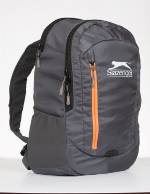 -Основное отделение на молнии с отсеком для планшета и внутренним карманом-сеткой. -Дополнительный отсек на молнии сзади.-2 боковых кармана для зонта или бутылок.-Удобные лямки и мягкая спинка.-Возможность размещения ноутбука с диагональю экрана до 15 дюймов.-Дополнительный передний карман для хранения аксессуаров.SLZ-3 Сумка дорожная Slazenger 49*27*29 см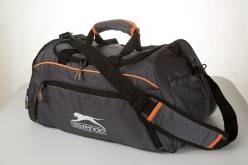 -U-образный основной отсек на молнии.-Большая вместимость (35 л).-Внутренний и внешний карманы на молнии для хранения аксессуаров.-2 прочные ручки с застежкой-липучкой.SLZ-2 Сумка спортивная Slazenger            52*26*26 см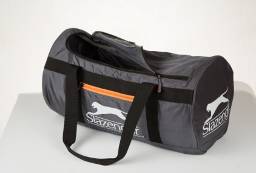 -Основное отделение (38 л) с внутренним карманом-сеткой.-Дополнительный боковой отсек на молнии для хранения обуви.-Карман-сетка для зонта или бутылки.-Вместительный передний карман для хранения аксессуаров.-Съемный регулируемый плечевой ремень с накладкой для удобной транспортировки.-Дополнительный карман сзади на застежке-липучке.SLZ-10 Сумка на колесах с выдвижной ручкой Slazenger 34*23*53 см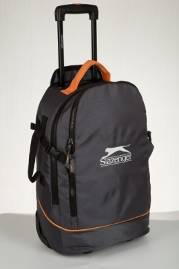 -Основное отделение большой вместимости (41 л).-Передний карман на молнии с отсеком для ноутбука.-Боковые регулируемые стяжные ремни для фиксации багажа. -Устойчивое основание, прочные колеса.-Выдвижная ручка с регулируемой высотой.-Дополнительная боковая ручка.SLZ-9 Сумка женская (универсальная) Slazenger 41,5*18*38 см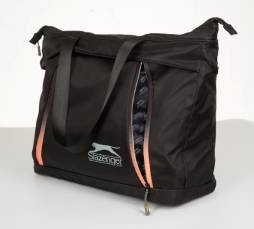 -Вместительное основное отделение с 2 отсеками.-3 внутренних кармана для аксессуаров.-2 передних кармана с декоративными застежками-молниями.-2 прочные ручки для удобной переноски.SLZ-8 Женский рюкзак Slazenger (15,5 л) 24*16,5*40 см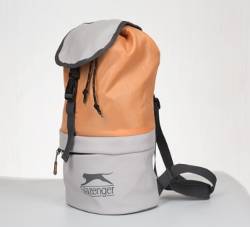 -Основное отделение с внутренним карманом и затягивающимся шнурком.-Передний карман на молнии для хранения аксессуаров.-Верхний откидной клапан для защиты основного отсека.SLZ-14 Полотенце из микрофибры Slazenger 60*120 см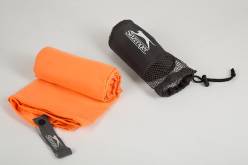 В сравнении с обычным полотенцем:-в 6 раз легче,-в 4 раза быстрее сохнет,-в 8 раз меньше занимает места.SLZ-4 Рюкзак спортивный Slazenger (20 л) 28,5*15,5*46 см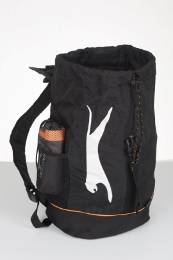 -Основное отделение с внутренним карманом и затягивающимся шнурком.-Боковой карман-сетка для хранения зонта или бутылки.-Верхний откидной клапан для защиты основного отсека.-Удобные мягкие плечевые лямки.